STŘEDNÍ ŠKOLA HOTELNICTVÍ, GASTRONOMIE A SLUŽEB SČMSD ŠILHEŘOVICE s.r.o., Dolní 356, 747 15 Šilheřovice29 - 54 - H/01 CUKRÁŘTŘÍDA 3. CŠKOLNÍ ROK 2021/2022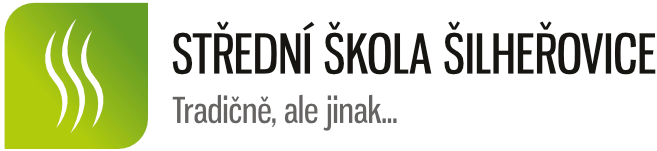 SAMOSTATNÁ ODBORNÁ PRÁCE	xxxxxxxxxxxxxxxxxxxxxxxxxxxxx	xxxxxxxxxxxxxxxxxxxxxxxxxxxxxAUTOR PRÁCE: LUKÁŠ NOVÝ2022